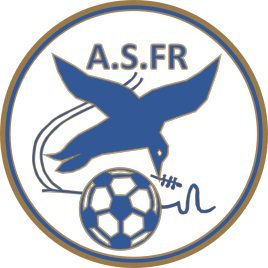 Organise sonLe 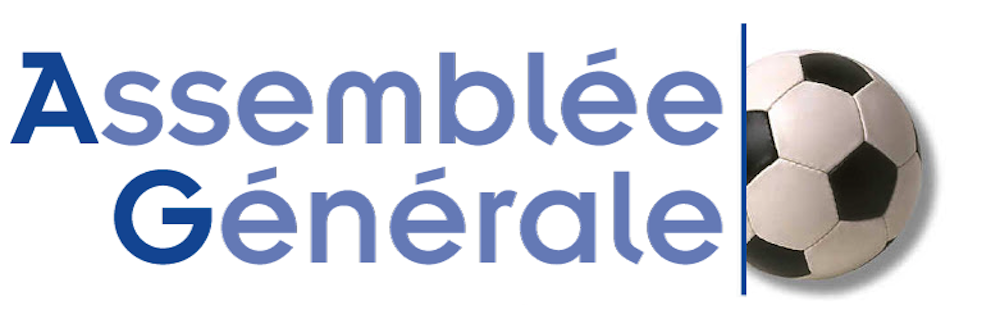 Mardi 30 Mai à 18h15 Au foyer du foot 